№ п/пНаименование товара, работ, услугЕд. изм.Кол-воТехнические, функциональные характеристикиТехнические, функциональные характеристики№ п/пНаименование товара, работ, услугЕд. изм.Кол-воПоказатель (наименование комплектующего, технического параметра и т.п.)Описание, значение1.КатерокМФ 4.081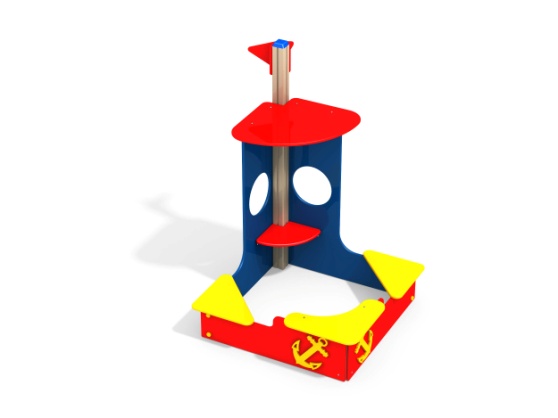 шт.11.КатерокМФ 4.081шт.1Высота  (мм) 2000(± 10мм)1.КатерокМФ 4.081шт.1Длина  (мм) 1550(± 10мм)1.КатерокМФ 4.081шт.1Ширина  (мм) 1550(± 10мм)1.КатерокМФ 4.081шт.11.КатерокМФ 4.081шт.1Применяемые материалы Применяемые материалы 1.КатерокМФ 4.081шт.1Декоративные  фанерные элементыводостойкая фанера марки ФСФ сорт не ниже 2/2 толщиной не менее 15 мм (± 2мм) все углы фанеры должны быть закругленными, радиус не менее 20 мм, ГОСТ Р 52169-2012.1.КатерокМФ 4.081шт.1СтолбыВ кол-ве 4 шт. клееного деревянного  бруса, сечением не менее 100х100 мм и имеющими скругленный профиль с канавкой  посередине. Сверху столбы должны заканчиваться пластиковой  заглушкой синего цвета в форме четырехгранной усеченной пирамиды.Снизу столбы должны оканчиваться металлическими оцинкованными  подпятниками выполненным из листовой стали толщиной не менее 4 мм и трубы диаметром не менее 42 мм и толщиной стенки 3.5 мм, подпятник должен заканчиваться монтажным круглым фланцем, выполненным из стали толщиной не менее 3 мм, которые бетонируются в землю.1.КатерокМФ 4.081шт.1Крыша В кол-ве 1 шт. Крыша выполнена из влагостойкой фанеры марки ФСФ сорт не ниже 2/2 и толщиной не менее 15 мм крепится на оцинкованные уголки 40х40х2,5 мм.1.КатерокМФ 4.081шт.1Ограждение по периметруВ кол-ве 4 шт. должно быть выполнено из влагостойкой фанеры марки ФСФ сорт не ниже 2/2 и толщиной не менее 24мм. с фанерным декором в виде рыбок и якорей. 1.КатерокМФ 4.081шт.1Укрывочные уголкиВ кол-ве 4шт. должны быть выполнены из фанеры марки ФСФ сорт не ниже 2/2 и толщиной не менее 24 мм.1.КатерокМФ 4.081шт.1МатериалыКлееный деревянный брус  и деревянные бруски должны быть выполнены из сосновой древесины, подвергнуты специальной обработке и сушке до мебельной влажности 7-10%, тщательно отшлифованы  со всех сторон и покрашены в заводских условиях профессиональными двух компонентными красками. Влагостойкая фанера должна быть  марки ФСФ сорт не ниже 2/2, все торцы фанеры должны быть закругленными, радиус не менее 20мм, ГОСТ Р 52169-2012 и окрашенная двухкомпонентной краской, специально предназначенной для применения на детских площадках, стойкой к сложным погодным условиям, истиранию, устойчивой к воздействию ультрафиолета и влаги. Металл покрашен полимерной порошковой краской. Заглушки пластиковые, цветные. Все метизы оцинкованы.1.КатерокМФ 4.081шт.1ОписаниеПесочный дворик – модульная конструкция из игровых и развивающих элементов с морской тематикой. Конструкция оборудована песочницей с фанерными бортами и декоративными накладками на них, два фанерных флажка. Два из бортов имеют вырезы в виде иллюминаторов.